Windsor Solutions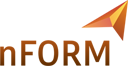 Security Roles OverviewUpdated for Version 4.17Revision Date: September 28, 2022.Contents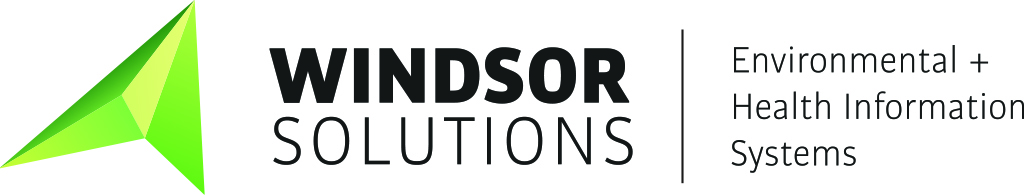 Version Control	3Security Roles	4Role Descriptions	4Version ControlSecurity RolesRole DescriptionsGlobal Staff RolesAdministrator: Provides the ability to perform all system functions.User Account Administrator: Provides the ability to assign/un-assign users to system roles.Common Template Designer: Provides the ability to manage and design the master Common Template.Payment Account Administrator: Provides the ability to administer 3rd party payment processor settings.Organization Specific RolesInternal Users:Confidential Attachment Viewer: Provides the ability to view confidential attachments for submissions assigned to the organization.Form Designer: Provides the ability to design and manage form content for an organization.Form Publisher: Provides the ability to publish refined form(s) for an organization.Internal Form Viewer: Provides the ability to view and navigate to forms that are considered internal-only.Internal Organization Viewer: Provides the ability to view and navigate to organizations that are considered internal-only.Organization Manager: Provides the ability to manage submissions for an organization, manage user security for assigned organization and manage organization content.Organization Publisher: Provides the ability to publish refined organization content.Payment Processor: Provides the ability to adjust Payment information submissions for an organization.Payment Report Viewer: Provides the ability to view Payment Processing report for an organization.Submission Processor: Provides the ability to perform submission processing functions for submissions assigned to the organization.Submission Viewer: Provide the ability to view and search for all submissions and use internal processing features in a read-only state.External Roles:Electronic Signatory: Provides the ability to submit forms that require an electronic signature.Verified User: Provides the ability to submit forms that require verified user level authentication. Note a user which is assigned the Electronic Signatory role is assumed to be a Verified User.Authorized Submitter: Provides the ability to submit forms that require explicit permission to submit (e.g., Authorized Submitter level authorization). All Users (assigned by default)Self-Registered User: Provides the ability to sign in to system, manage the account information for the user, submit forms that only require Self-Registered User level authorization and view a history of all submissions assigned to the user. Note: all users are assigned this base role by default following registration.Anonymous UsersAnonymous User: Provides the ability to view all information that is anonymously available in the system such as organization summary content, forms summary content, form finder, public help content. Note: this role is assigned when a user is not signed into the system.Submission RolesThe following roles are assigned to users within a specific submission by other submission users (via Submission Sharing or Signing Invitation features).Viewer: Provides the ability to view a submission. User is assigned this role via security pre-population service.Editor: Provides the ability to edit and submit a form. User is assigned this role via submission sharing invitation or security pre-population service.Contributor: Provides the ability to edit a submission, when in a draft status. No ability to submit a form or edit a submission while not in a draft status. User is assigned this role via submission sharing invitation or security pre-population service.Signer: Provides the ability to sign and submit a form. No ability to edit a form. User is assigned this role via submission signing invitation or security pre-population service.VersionAuthorDateNotes4.6Windsor Solutions5/10/3019Updated to reflect v4.6.4.7Windsor Solutions5/30/2019Updated to reflect 4.7.4.8Windsor Solutions2/7/2020Updated to reflect 4.8.4.10Windsor Solutions 7/15/2020Updated to reflect 4.10. Added Submission Roles. 4.11Windsor Solutions 1/29/2021Updated to reflect 4.11. Added Approved Submitter role. 4.12Windsor Solutions 7/20/2021Updated to reflect 4.12. Added Viewer Submission role. 4.13Windsor Solutions5/2/2022Updated to reflect v4.13.4.14Windsor Solutions8/31/2022Updated to reflect release 4.14.4.15Windsor Solutions12/19/2022Updated to reflect v 4.15.4.17Windsor Solutions9/28/2023Updated to reflect 4.17.